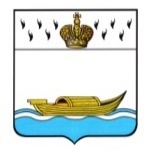 АДМИНИСТРАЦИЯВышневолоцкого городского округаПостановлениеот 26.12.2020                                                                                                   № 492г. Вышний ВолочекО внесении измененийв муниципальную программумуниципального образованияВышневолоцкий городской округТверской области «Экономическоеразвитие Вышневолоцкого городскогоокруга Тверской областина 2020 – 2025 годы»В соответствии со статьей 179 Бюджетного кодекса РФ, Уставом Вышневолоцкого городского округа Тверской области, постановлением Главы Вышневолоцкого городского округа от 06.11.2019 года № 299 «О Порядке принятия решений о разработке муниципальных программ, формирования, реализации и проведения оценки эффективности реализации муниципальных программ муниципального образования Вышневолоцкого городского округа Тверской области», Администрация Вышневолоцкого городского округа постановляет:Внести в муниципальную программу муниципального образования Вышневолоцкий городской округ Тверской области «Экономическое развитие Вышневолоцкого городского округа Тверской области на 2020-2025 годы», утвержденную постановлением администрации Вышневолоцкого района от 25.12.2019 № 15 (с изменением от 16.10.2020 г. № 386) следующие изменения:«1.1. строку «Объемы и источники финансирования муниципальной программы по годам ее реализации в разрезе подпрограмм» паспорта Программы изложить в следующей редакции:«1.2. В подразделе II «Подпрограмма 2 «Поддержка промышленности и торговли на территории Вышневолоцкого городского круга Тверской области» раздела III «Подпрограммы»:- таблицу 1 изложить в следующей редакции:«Таблица 11.2. В приложении 1 к Программе:1.2.1. строки: «»изложить в следующей редакции: «».2. Руководителю Финансового Управления администрации Вышневолоцкого городского округа (Верховской Л.В.) осуществлять финансирование данной Программы в соответствии с настоящим постановлением в пределах средств, предусмотренных в бюджете муниципального образования Вышневолоцкий городской округ Тверской области.3. Контроль за исполнением настоящего постановления возложить на Заместителя Главы администрации Вышневолоцкого городского округа Петрова С.П.4. Настоящее постановление вступает в силу со дня его принятия и подлежит опубликованию в газете «Вышневолоцкая правда», а также подлежит размещению на официальном сайте муниципального образования Вышневолоцкий городской округ в информационно-телекоммуникационной сети «Интернет».Глава Вышневолоцкого городского округа                                        Н.П. РощинаОбъемы и источники финансирования муниципальной программы по годам ее реализации в разрезе подпрограммОбщий объем финансирования муниципальной программы на 2020-2025 годы 1 510 000 рублей, в том числе за счет средств муниципального образования Вышневолоцкий городской округ Тверской области – 1 510 000 рублей:2020 год – 160 000 рублейПодпрограмма 1 – 60 000 рублейПодпрограмма 2 – 0 рублейПодпрограмма 3 – 0 рублейПодпрограмма 4 – 0 рублейПодпрограмма 5 – 100 000 рублей2021 год - 270 000 рублейПодпрограмма 1 – 80 000 рублейПодпрограмма 2 – 40 000 рублейПодпрограмма 3 – 50 000 рублейПодпрограмма 4 –0 рублейПодпрограмма 5 – 100 000 рублей2022 год - 270 000 рублейПодпрограмма 1 – 80 000 рублейПодпрограмма 2 – 40 000 рублейПодпрограмма 3 – 50 000 рублейПодпрограмма 4 –0 рублейПодпрограмма 5 – 100 000 рублей2023 год - 270 000 рублейПодпрограмма 1 – 80 000 рублейПодпрограмма 2 – 40 000 рублейПодпрограмма 3 – 50 000 рублейПодпрограмма 4 –0 рублейПодпрограмма 5 – 100 000 рублей2024 год - 270 000 рублейПодпрограмма 1 – 80 000 рублейПодпрограмма 2 – 40 000 рублейПодпрограмма 3 – 50 000 рублейПодпрограмма 4 –0 рублейПодпрограмма 5 – 100 000 рублей2025 год - 270 000 рублейПодпрограмма 1 – 80 000 рублейПодпрограмма 2 – 40 000 рублейПодпрограмма 3 – 50 000 рублейПодпрограмма 4 –0 рублейПодпрограмма 5 – 100 000 рублей№ п/пЗадачи подпрограммы 2Объем бюджетных ассигнований, тыс. рублейОбъем бюджетных ассигнований, тыс. рублейОбъем бюджетных ассигнований, тыс. рублейОбъем бюджетных ассигнований, тыс. рублейОбъем бюджетных ассигнований, тыс. рублейОбъем бюджетных ассигнований, тыс. рублейОбъем бюджетных ассигнований, тыс. рублей№ п/пЗадачи подпрограммы 22020 год2021 год2022 год2023 год2024 год2025 годИтого1234567891Задача 1040 00040 00040 00040 00040 000200 0002Задача 20000000Итого, рублейИтого, рублей040 00040 00040 00040 00040 000200 0005900000000Программа, всеготыс. руб.180270270270270270153020255902000000Подпрограмма 2 "Поддержка развития промышленности и торговли на территории Вышневолоцкого городско-го округа Тверской области"тыс. руб.20404040404022020255902100000Задача подпрограммы 1 "Оказание содействия промышленным предприятиям Вышневолоцкого городского округа"тыс. руб.20404040404022020257020412592012001Б5902102000Мероприятие подпрограммы 1.002 "Проведение совещаний, круглых столов, обучающих семинаров – тренингов"тыс. руб.20404040404022020255900000000Программа, всеготыс. руб.160270270270270270151020255902000000Подпрограмма 2 "Поддержка развития промышленности и торговли на территории Вышневолоцкого городского округа Тверской области"тыс. руб.0404040404020020255902100000Задача подпрограммы 1 "Оказание содействия промышленным предприятиям Вышневолоцкого городского округа"тыс. руб.0404040404020020257020412592012001Б5902102000Мероприятие подпрограммы 1.002 "Проведение совещаний, круглых столов, обучающих семинаров – тренингов"тыс. руб.040404040402002025